.WALK, OUT, OUT, IN, IN, CROSS, STEP, DRAG, STEP, CROSSSTEP, SWEEP, CROSS, STEP, TURN 1/4, STEP, STEP, SHUFFLE,STEP, HIP, STEP, DRAG, WEAVE, TOUCH,MONTEREY SPIN, TURN 1/2, SWEEP, CROSS, OUT, OUT, CROSS, OUT, TOUCHSTART AGAINLast Update - 21st May 2017(Somebody) I Used To Know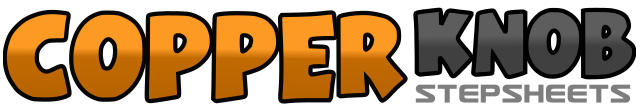 .......Count:32Wall:2Level:Improver.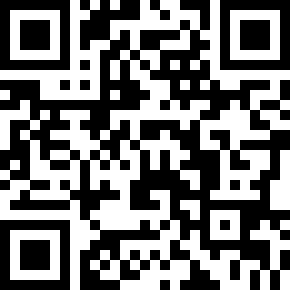 Choreographer:Roy Hadisubroto (NL) & José Miguel Belloque Vane (NL) - March 2014Roy Hadisubroto (NL) & José Miguel Belloque Vane (NL) - March 2014Roy Hadisubroto (NL) & José Miguel Belloque Vane (NL) - March 2014Roy Hadisubroto (NL) & José Miguel Belloque Vane (NL) - March 2014Roy Hadisubroto (NL) & José Miguel Belloque Vane (NL) - March 2014.Music:Somebody That I Used to Know - Justin Robinett & Jocelyn BartumSomebody That I Used to Know - Justin Robinett & Jocelyn BartumSomebody That I Used to Know - Justin Robinett & Jocelyn BartumSomebody That I Used to Know - Justin Robinett & Jocelyn BartumSomebody That I Used to Know - Justin Robinett & Jocelyn Bartum........1Step R forward2Step L  forward&Step R to right side3Step L to left side&Step R slightly in4Step L next to R5Cross R over L6Make a big step L backwards7Drag R towards L&Step R to right side8Cross L over R1Step R to right side2Cross L behind R and sweep R from front to back3Continue Sweeping R to back&Cross R behind L4Turn 1/4 to the L and Step L forward5Step R forward6Step L forward7Step R forward&Step L behind R8Step R forward1Turn 1/4 to the R and Step L to left side ( keep weight in the middle)2Press L hip to left side and touch R to right side3Turn 1/4 to the R and step R forward4Turn 1/4 to the R and step L to left side5Drag R towards L6Cross R behind L&Step L to left side7Cross R in front of L8Touch L to left side1Turn 1/2 to the left on L2Touch R to right side3Turn 1/2 to the right on R4Sweep L from back to front5Cross L over R&Step R diagonally back to the right6Step L diagonally back to the left7Cross R over L&Step L diagonally back to left8Touch R next to L